I. DETAILS ON THE PARTICIPANTII. DETAILS OF THE PROGRAMME ABROADBy signing this document the participant and the receiving organisation confirm that this mobility has taken place as outlined above.Certificate of attendanceErasmus+  Konsortium „Sprache als Bindeglied der Kulturen und als Motor für wirtschaftliche Entwicklung“ –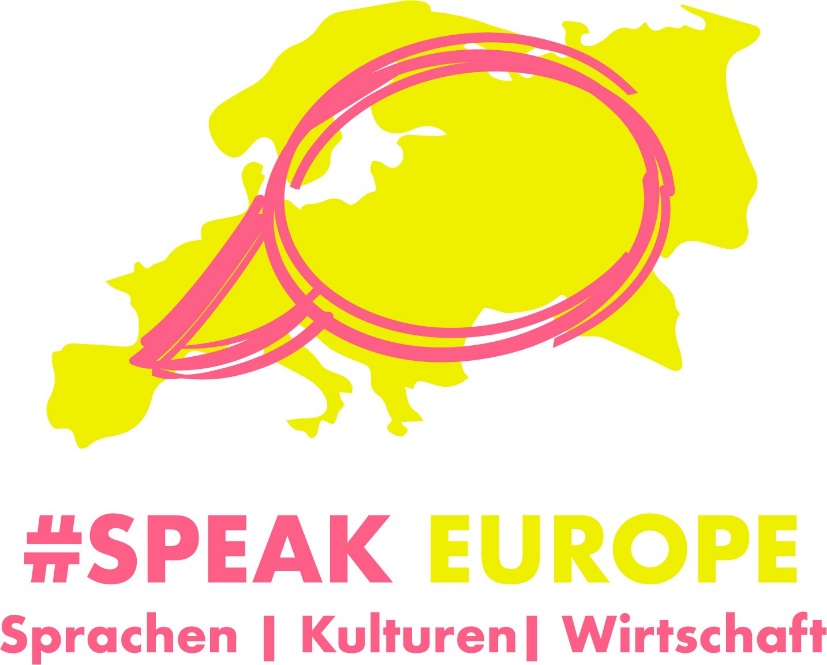 Name of the participant: Maria PichlbauerSending institution (name, address):     Receiving organisation (name address): Contact Person (name, function, e-mail, tel):  Dates of start and end of the mobility period:        Programme of the mobility period:   Competences acquired by the participant:   Ideas for multiplying (local/regional) and for further European or international cooperationTHE PARTICIPANT Participant’s signature...........................................................................       Date: ……………………………………………………………..THE RECEIVING ORGANISATION Coordinator’s signatureTHE RECEIVING ORGANISATION Coordinator’s signature.......................................................................Date: ...................................................................